Załącznik nr 2                                                                       ………………………………………..                                                                                                         miejscowość i data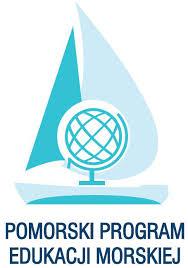 „Zajęcia na fali”Konkurs dla nauczycieli na scenariusz zajęć edukacyjnych o tematyce morskiej Edycja II – rok szkolny 2021/2022Formularz zgody na publikację i upowszechnianienadesłanego na konkurs scenariusz zajęć o tematyce morskiej Imię i nazwisko autora: …………………………………………………………………………………………….. Telefon: ...………………………………………………………………………………………………………….....Adres e-mail: ..………………………………………………………………………………………………………. Tytuł scenariusza/temat zajęć: …………………………………………………………………………………………………................................ …………………………………………………………………………………………………………………………. Przedmiot, na którym zajęcia były realizowane w formie lekcji otwartej: ………………………………………………………………………………………………………………………...O Ś W I A D C Z E N I EOświadczam, że wymieniony scenariusz zajęć o tematyce morskiej jest mojego autorstwa. Wszelkie prawa własności intelektualnej dotyczące scenariusza należą do mnie oraz nie naruszają jakichkolwiek praw osób trzecich. Wyrażam zgodę na nieodpłatną publikację scenariusza przekazanego organizatorom Konkursu w publikacji drukowanej oraz na stronach internetowych, służących upowszechnianiu działań Pomorskiego Programu Edukacji Morskiej: www.edukacjamorska.odn.slupsk.pl, www.odn.slupsk.pl  Akceptuję fakt, że Wydawca zastrzega sobie prawo do dokonywania w scenariuszu zmian redakcyjnych 
i stylistycznych, jeżeli nie zmienia to istoty opracowanego scenariusza. Wydawca zastrzega sobie prawo do decydowania o terminie oraz sposobie publikowania i udostępniania artykułu 
w publikacji drukowanej i na ww. stronach internetowych. Wyrażam zgodę na przetwarzanie moich danych osobowych przez organizatora Konkursu (ODN w Słupsku) 
na potrzeby publikacji przesłanego scenariusza.……………………………………………Czytelny podpis autoraZostałam/em poinformowana/y na podstawie art. 13 oraz art. 14 Rozporządzenia Parlamentu Europejskiego i Rady (UE) 2016/679 z dnia 27 kwietnia 2016 roku w sprawie ochrony osób fizycznych w związku z przetwarzaniem danych osobowych i w sprawie swobodnego przepływu takich danych oraz uchylenia dyrektywy 95/46/WE, że:Zostałam/em poinformowana/y na podstawie art. 13 oraz art. 14 Rozporządzenia Parlamentu Europejskiego i Rady (UE) 2016/679 z dnia 27 kwietnia 2016 roku w sprawie ochrony osób fizycznych w związku z przetwarzaniem danych osobowych i w sprawie swobodnego przepływu takich danych oraz uchylenia dyrektywy 95/46/WE, że:Administratorem danych osobowych jestOśrodek Doskonalenia Nauczycieli w Słupsku, 76-200 Słupsk, ul. Poniatowskiego 4ADane kontaktowe inspektora ochrony danychE-mail : iod@odn.slupsk.pl Podstawą przetwarzania jestZgoda osoby, której dane dotyczą.Odbiorcami danych osobowych sąImię i nazwisko będzie podane do publicznej wiadomości.Imię i nazwisko upublicznione może być przekazywane do państwa trzeciego lub organizacji międzynarodowej.Imię i nazwisko upublicznione może być przekazywane do państwa trzeciego lub organizacji międzynarodowej.Ze zgody mogę wycofać się w każdej chwili. Wycofanie się ze zgody należy złożyć pisemnie do administratora. Wycofanie się ze zgody wiąże się z brakiem możliwości przetwarzania moich danych osobowych przez administratora od dnia złożenia wycofania. Nie ma możliwości usunięcia danych osobowych z publikacji drukowanych.Ze zgody mogę wycofać się w każdej chwili. Wycofanie się ze zgody należy złożyć pisemnie do administratora. Wycofanie się ze zgody wiąże się z brakiem możliwości przetwarzania moich danych osobowych przez administratora od dnia złożenia wycofania. Nie ma możliwości usunięcia danych osobowych z publikacji drukowanych.Mam prawo do: bycia poinformowanym, wglądu, poprawiania, wycofania w dowolnym momencie zgody na przetwarzanie moich danych osobowych, żądania dostępu do swoich danych, ograniczenia przetwarzania oraz prawo do wniesienia sprzeciwu wobec przetwarzania, wniesienia skargi do organu nadzorczego, odszkodowania.Mam prawo do: bycia poinformowanym, wglądu, poprawiania, wycofania w dowolnym momencie zgody na przetwarzanie moich danych osobowych, żądania dostępu do swoich danych, ograniczenia przetwarzania oraz prawo do wniesienia sprzeciwu wobec przetwarzania, wniesienia skargi do organu nadzorczego, odszkodowania.Decyzje dotyczące przetwarzania danych osobowych nie będą podejmowane w sposób zautomatyzowany. Administrator nie profiluje danych osobowych.Decyzje dotyczące przetwarzania danych osobowych nie będą podejmowane w sposób zautomatyzowany. Administrator nie profiluje danych osobowych.Administrator nie przewiduje przetwarzania danych osobowych w celu innym niż cel, w którym dane osobowe zostały zebrane.Administrator nie przewiduje przetwarzania danych osobowych w celu innym niż cel, w którym dane osobowe zostały zebrane.Podanie danych osobowych jest dobrowolne.Podanie danych osobowych jest dobrowolne.Administrator po ustaniu celu przetwarzania planuje dalsze przetwarzanie danych tylko w przypadku, gdy osoba, której dane dotyczą, wyrazi na to zgodę.Administrator po ustaniu celu przetwarzania planuje dalsze przetwarzanie danych tylko w przypadku, gdy osoba, której dane dotyczą, wyrazi na to zgodę.